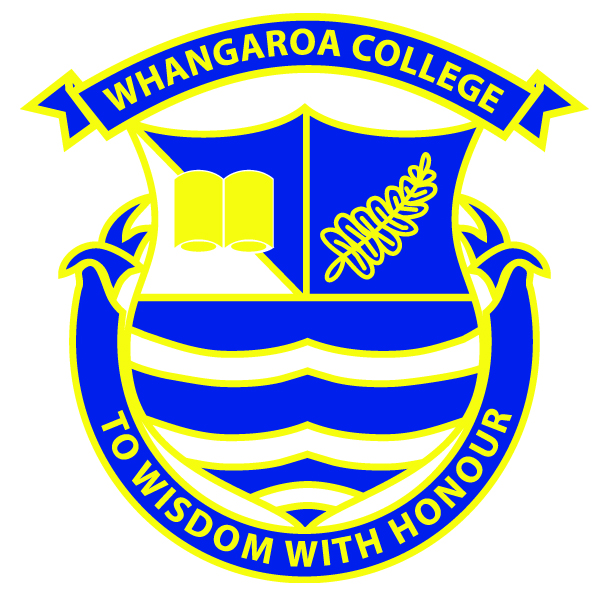 Te Kāreti o Whangaroa CollegeWelcome to Whangaroa CollegeEnrolment Form / Pānui Kia Whakakī2023I give permission for the following:For the College to contact the previous school of my child and any other agencies involved with him/her for any information considered necessary.For my child’s name, written work or photograph to be published in school newsletters, school publications, on the school web pages or in any other publication in connection with the promoting of a positive profile for .For my child’s name to be on work submitted for external moderation purposes. For the Resource Teachers of Learning and Behaviour to assess my child’s current learning needs and attainment levels for the purpose of being able to plan and develop specific educational plans should the College have any concerns regarding the progress of my child at this school.I understand that students who deliberately damage school property will be required to pay all costs relating to the replacement of any item.I will ensure that my child wears the correct school uniform with pride at all timesI will ensure my child follows the school rules at all times, both in the classroom setting and around the school grounds, and also when away from the school representing Whangaroa College.Signed: ____________________________________ 		Date: ______________________		Parent/CaregiverFor College use only Documentation required at enrolment time: Student’s birth Certificate? Y/NWhen the student is being enrolled by Care-givers or Guardians (not parents): You must provide legal documentation or a verified document witnessed by a Justice of the Peace confirming the right to enrol the student at Whangaroa College.                                                                                                                                                   YES  /  NO / NOT APPLICABLEWhen the student is being enrolled by Care-givers or Guardians (not parents): You must provide legal documentation or a verified document witnessed by a Justice of the Peace confirming the right to enrol the student at Whangaroa College.                                                                                                                                                   YES  /  NO / NOT APPLICABLEWhen the student is being enrolled by Care-givers or Guardians (not parents): You must provide legal documentation or a verified document witnessed by a Justice of the Peace confirming the right to enrol the student at Whangaroa College.                                                                                                                                                   YES  /  NO / NOT APPLICABLEWhen the student is being enrolled by Care-givers or Guardians (not parents): You must provide legal documentation or a verified document witnessed by a Justice of the Peace confirming the right to enrol the student at Whangaroa College.                                                                                                                                                   YES  /  NO / NOT APPLICABLEWhen the student is being enrolled by Care-givers or Guardians (not parents): You must provide legal documentation or a verified document witnessed by a Justice of the Peace confirming the right to enrol the student at Whangaroa College.                                                                                                                                                   YES  /  NO / NOT APPLICABLEWhen the student is being enrolled by Care-givers or Guardians (not parents): You must provide legal documentation or a verified document witnessed by a Justice of the Peace confirming the right to enrol the student at Whangaroa College.                                                                                                                                                   YES  /  NO / NOT APPLICABLEWhen the student is being enrolled by Care-givers or Guardians (not parents): You must provide legal documentation or a verified document witnessed by a Justice of the Peace confirming the right to enrol the student at Whangaroa College.                                                                                                                                                   YES  /  NO / NOT APPLICABLEWhen the student is being enrolled by Care-givers or Guardians (not parents): You must provide legal documentation or a verified document witnessed by a Justice of the Peace confirming the right to enrol the student at Whangaroa College.                                                                                                                                                   YES  /  NO / NOT APPLICABLEWhen the student is being enrolled by Care-givers or Guardians (not parents): You must provide legal documentation or a verified document witnessed by a Justice of the Peace confirming the right to enrol the student at Whangaroa College.                                                                                                                                                   YES  /  NO / NOT APPLICABLEWhen the student is being enrolled by Care-givers or Guardians (not parents): You must provide legal documentation or a verified document witnessed by a Justice of the Peace confirming the right to enrol the student at Whangaroa College.                                                                                                                                                   YES  /  NO / NOT APPLICABLEWhen the student is being enrolled by Care-givers or Guardians (not parents): You must provide legal documentation or a verified document witnessed by a Justice of the Peace confirming the right to enrol the student at Whangaroa College.                                                                                                                                                   YES  /  NO / NOT APPLICABLEDocumentation required at enrolment time:  Vaccination Records? Y/NWhen the student is being enrolled by Care-givers or Guardians (not parents): You must provide legal documentation or a verified document witnessed by a Justice of the Peace confirming the right to enrol the student at Whangaroa College.                                                                                                                                                   YES  /  NO / NOT APPLICABLEWhen the student is being enrolled by Care-givers or Guardians (not parents): You must provide legal documentation or a verified document witnessed by a Justice of the Peace confirming the right to enrol the student at Whangaroa College.                                                                                                                                                   YES  /  NO / NOT APPLICABLEWhen the student is being enrolled by Care-givers or Guardians (not parents): You must provide legal documentation or a verified document witnessed by a Justice of the Peace confirming the right to enrol the student at Whangaroa College.                                                                                                                                                   YES  /  NO / NOT APPLICABLEWhen the student is being enrolled by Care-givers or Guardians (not parents): You must provide legal documentation or a verified document witnessed by a Justice of the Peace confirming the right to enrol the student at Whangaroa College.                                                                                                                                                   YES  /  NO / NOT APPLICABLEWhen the student is being enrolled by Care-givers or Guardians (not parents): You must provide legal documentation or a verified document witnessed by a Justice of the Peace confirming the right to enrol the student at Whangaroa College.                                                                                                                                                   YES  /  NO / NOT APPLICABLEWhen the student is being enrolled by Care-givers or Guardians (not parents): You must provide legal documentation or a verified document witnessed by a Justice of the Peace confirming the right to enrol the student at Whangaroa College.                                                                                                                                                   YES  /  NO / NOT APPLICABLEWhen the student is being enrolled by Care-givers or Guardians (not parents): You must provide legal documentation or a verified document witnessed by a Justice of the Peace confirming the right to enrol the student at Whangaroa College.                                                                                                                                                   YES  /  NO / NOT APPLICABLEWhen the student is being enrolled by Care-givers or Guardians (not parents): You must provide legal documentation or a verified document witnessed by a Justice of the Peace confirming the right to enrol the student at Whangaroa College.                                                                                                                                                   YES  /  NO / NOT APPLICABLEWhen the student is being enrolled by Care-givers or Guardians (not parents): You must provide legal documentation or a verified document witnessed by a Justice of the Peace confirming the right to enrol the student at Whangaroa College.                                                                                                                                                   YES  /  NO / NOT APPLICABLEWhen the student is being enrolled by Care-givers or Guardians (not parents): You must provide legal documentation or a verified document witnessed by a Justice of the Peace confirming the right to enrol the student at Whangaroa College.                                                                                                                                                   YES  /  NO / NOT APPLICABLEWhen the student is being enrolled by Care-givers or Guardians (not parents): You must provide legal documentation or a verified document witnessed by a Justice of the Peace confirming the right to enrol the student at Whangaroa College.                                                                                                                                                   YES  /  NO / NOT APPLICABLESTUDENT DETAILSSTUDENT DETAILSSTUDENT DETAILSSTUDENT DETAILSSTUDENT DETAILSSTUDENT DETAILSSTUDENT DETAILSSTUDENT DETAILSSTUDENT DETAILSSTUDENT DETAILSSTUDENT DETAILSSTUDENT DETAILSSTUDENT DETAILSLegal Last Name: Legal Last Name: Legal Last Name: Legal Last Name: Legal Last Name: Legal Last Name: Legal Last Name: Legal Last Name: Legal Last Name: Preferred Last Name (if different):Preferred Last Name (if different):Preferred Last Name (if different):Preferred Last Name (if different):First Name:First Name:First Name:First Name:First Name:First Name:First Name:First Name:First Name:Middle Name(s):Middle Name(s):Middle Name(s):Middle Name(s):Name they would like to be known as at this school:Name they would like to be known as at this school:Name they would like to be known as at this school:Name they would like to be known as at this school:Name they would like to be known as at this school:Name they would like to be known as at this school:Name they would like to be known as at this school:Name they would like to be known as at this school:Name they would like to be known as at this school:Name they would like to be known as at this school:Name they would like to be known as at this school:Name they would like to be known as at this school:Name they would like to be known as at this school:Date of Birth:Date of Birth:Date of Birth:Date of Birth:Country of Birth:Country of Birth:Country of Birth:Country of Birth:Country of Birth:Country of Birth:Country of Birth:Country of Birth:Gender:Ethnic background:Ethnic background:Ethnic background:Ethnic background:Ethnic background:Ethnic background:Ethnic background:Citizenship:Citizenship:Citizenship:Citizenship:Citizenship:Citizenship:Iwi:Iwi:Iwi:Iwi:Iwi:Iwi:Iwi:First language in the home:First language in the home:First language in the home:First language in the home:First language in the home:First language in the home:ADDRESS DETAILSADDRESS DETAILSADDRESS DETAILSADDRESS DETAILSADDRESS DETAILSADDRESS DETAILSADDRESS DETAILSADDRESS DETAILSADDRESS DETAILSADDRESS DETAILSADDRESS DETAILSADDRESS DETAILSADDRESS DETAILSResidential Address:Residential Address:Residential Address:Residential Address:Residential Address:Residential Address:Residential Address:Residential Address:Residential Address:Postal Address:   (Eg PO Box, RD Number)Postal Address:   (Eg PO Box, RD Number)Postal Address:   (Eg PO Box, RD Number)Postal Address:   (Eg PO Box, RD Number)Primary Caregiver Email address:Primary Caregiver Email address:Primary Caregiver Email address:Primary Caregiver Email address:Primary Caregiver Email address:Primary Caregiver Email address:Primary Caregiver Email address:Primary Caregiver Email address:Primary Caregiver Email address:Primary Caregiver Email address:Primary Caregiver Email address:Primary Caregiver Email address:Primary Caregiver Email address:SCHOOL DETAILSSCHOOL DETAILSSCHOOL DETAILSSCHOOL DETAILSSCHOOL DETAILSSCHOOL DETAILSSCHOOL DETAILSSCHOOL DETAILSSCHOOL DETAILSSCHOOL DETAILSSCHOOL DETAILSSCHOOL DETAILSSCHOOL DETAILSLast school attended:Last school attended:Last school attended:Last school attended:Last school attended:Last school attended:Last school attended:Last school attended:Last school attended:Year level in 2023:  Year level in 2023:  School report attached?      Y/NSchool report attached?      Y/NNames of other siblings at college:Names of other siblings at college:Names of other siblings at college:Names of other siblings at college:Names of other siblings at college:Names of other siblings at college:Names of other siblings at college:Names of other siblings at college:Names of other siblings at college:Names of other siblings at college:Names of other siblings at college:Names of other siblings at college:Names of other siblings at college:Names of any special friends at college:Names of any special friends at college:Names of any special friends at college:Names of any special friends at college:Names of any special friends at college:Names of any special friends at college:Names of any special friends at college:Names of any special friends at college:Names of any special friends at college:Names of any special friends at college:Names of any special friends at college:Names of any special friends at college:Names of any special friends at college:PARENT / CAREGIVER DETAILSPARENT / CAREGIVER DETAILSPARENT / CAREGIVER DETAILSPARENT / CAREGIVER DETAILSPARENT / CAREGIVER DETAILSPARENT / CAREGIVER DETAILSPARENT / CAREGIVER DETAILSPARENT / CAREGIVER DETAILSPARENT / CAREGIVER DETAILSPARENT / CAREGIVER DETAILSPARENT / CAREGIVER DETAILSPARENT / CAREGIVER DETAILSPARENT / CAREGIVER DETAILSCaregiver 1Caregiver 1Caregiver 1Caregiver 1Caregiver 1Caregiver 1Caregiver 1Caregiver 1Caregiver 1Caregiver 1Caregiver 1Caregiver 1Caregiver 1Relationship to student:Relationship to student:Relationship to student:Relationship to student:Relationship to student:Relationship to student:Relationship to student:Relationship to student:Relationship to student:Relationship to student:Relationship to student:Relationship to student:Relationship to student:First Name:First Name:First Name:First Name:First Name:First Name:First Name:First Name:Last Name:Last Name:Last Name:Last Name:Last Name:Solo Parent?      YES / NOSolo Parent?      YES / NOSolo Parent?      YES / NOSolo Parent?      YES / NOSolo Parent?      YES / NOSolo Parent?      YES / NOSolo Parent?      YES / NOSolo Parent?      YES / NOLiving with child?      YES / NOLiving with child?      YES / NOLiving with child?      YES / NOLiving with child?      YES / NOLiving with child?      YES / NOAddress (if different to student’s address):Address (if different to student’s address):Address (if different to student’s address):Address (if different to student’s address):Address (if different to student’s address):Address (if different to student’s address):Address (if different to student’s address):Address (if different to student’s address):Address (if different to student’s address):Address (if different to student’s address):Address (if different to student’s address):Address (if different to student’s address):Address (if different to student’s address):Cell Phone:Cell Phone:Cell Phone:Home Phone:Home Phone:Home Phone:Home Phone:Home Phone:Home Phone:Home Phone:Work Phone:Work Phone:Work Phone:Email Address:Email Address:Email Address:Email Address:Email Address:Email Address:Email Address:Email Address:Email Address:Email Address:Email Address:Email Address:Email Address:Occupation:Occupation:Occupation:Occupation:Occupation:Work Place:Work Place:Work Place:Work Place:Work Place:Work Place:Work Place:Work Place:Caregiver’s signatureCaregiver’s signatureCaregiver’s signatureCaregiver’s signatureCaregiver’s signatureCaregiver’s signatureCaregiver’s signatureCaregiver’s signatureCaregiver’s signatureCaregiver’s signatureCaregiver’s signatureCaregiver’s signatureCaregiver’s signatureCaregiver 2Caregiver 2Caregiver 2Caregiver 2Caregiver 2Caregiver 2Caregiver 2Caregiver 2Caregiver 2Caregiver 2Caregiver 2Caregiver 2Caregiver 2Relationship to student:Relationship to student:Relationship to student:Relationship to student:Relationship to student:Relationship to student:Relationship to student:Relationship to student:Relationship to student:Relationship to student:Relationship to student:Relationship to student:Relationship to student:First Name:First Name:First Name:First Name:First Name:First Name:First Name:First Name:Last Name:Last Name:Last Name:Last Name:Last Name:Solo Parent?       YES / NOSolo Parent?       YES / NOSolo Parent?       YES / NOSolo Parent?       YES / NOSolo Parent?       YES / NOSolo Parent?       YES / NOSolo Parent?       YES / NOSolo Parent?       YES / NOLiving with Child?      YES / NOLiving with Child?      YES / NOLiving with Child?      YES / NOLiving with Child?      YES / NOLiving with Child?      YES / NOAddress (if different to student’s address):Address (if different to student’s address):Address (if different to student’s address):Address (if different to student’s address):Address (if different to student’s address):Address (if different to student’s address):Address (if different to student’s address):Address (if different to student’s address):Address (if different to student’s address):Address (if different to student’s address):Address (if different to student’s address):Address (if different to student’s address):Address (if different to student’s address):Cell Phone:Cell Phone:Cell Phone:Home Phone:Home Phone:Home Phone:Home Phone:Home Phone:Home Phone:Home Phone:Work Phone:Work Phone:Work Phone:Email Address:Email Address:Email Address:Email Address:Email Address:Email Address:Email Address:Email Address:Email Address:Email Address:Email Address:Email Address:Email Address:Occupation:Occupation:Occupation:Occupation:Occupation:Occupation:Occupation:Occupation:Work Place:Work Place:Work Place:Work Place:Work Place:Caregiver’s SignatureCaregiver’s SignatureCaregiver’s SignatureCaregiver’s SignatureCaregiver’s SignatureCaregiver’s SignatureCaregiver’s SignatureCaregiver’s SignatureCaregiver’s SignatureCaregiver’s SignatureCaregiver’s SignatureCaregiver’s SignatureCaregiver’s Signature    Please tick the postal address that you would like reports sent to.    Please tick the postal address that you would like reports sent to.    Please tick the postal address that you would like reports sent to.    Please tick the postal address that you would like reports sent to.    Please tick the postal address that you would like reports sent to.    Please tick the postal address that you would like reports sent to.    Please tick the postal address that you would like reports sent to.    Please tick the postal address that you would like reports sent to.    Please tick the postal address that you would like reports sent to.    Please tick the postal address that you would like reports sent to.    Please tick the postal address that you would like reports sent to.    Please tick the postal address that you would like reports sent to.    Please tick the postal address that you would like reports sent to.Emergency Contact – In addition to the Parent or Caregiver (MUST BE COMPLETED IN FULL)Emergency Contact – In addition to the Parent or Caregiver (MUST BE COMPLETED IN FULL)Emergency Contact – In addition to the Parent or Caregiver (MUST BE COMPLETED IN FULL)Emergency Contact – In addition to the Parent or Caregiver (MUST BE COMPLETED IN FULL)Emergency Contact – In addition to the Parent or Caregiver (MUST BE COMPLETED IN FULL)Emergency Contact – In addition to the Parent or Caregiver (MUST BE COMPLETED IN FULL)Emergency Contact – In addition to the Parent or Caregiver (MUST BE COMPLETED IN FULL)Emergency Contact – In addition to the Parent or Caregiver (MUST BE COMPLETED IN FULL)Emergency Contact – In addition to the Parent or Caregiver (MUST BE COMPLETED IN FULL)Emergency Contact – In addition to the Parent or Caregiver (MUST BE COMPLETED IN FULL)Emergency Contact – In addition to the Parent or Caregiver (MUST BE COMPLETED IN FULL)Emergency Contact – In addition to the Parent or Caregiver (MUST BE COMPLETED IN FULL)Emergency Contact – In addition to the Parent or Caregiver (MUST BE COMPLETED IN FULL)Relationship to the student:Relationship to the student:Relationship to the student:Relationship to the student:Relationship to the student:Relationship to the student:Relationship to the student:Relationship to the student:Relationship to the student:Relationship to the student:Relationship to the student:Relationship to the student:Relationship to the student:First Name:First Name:First Name:First Name:First Name:First Name:Surname;Surname;Surname;Surname;Surname;Surname;Surname;Home Phone:Home Phone:Work Phone:Work Phone:Work Phone:Work Phone:Work Phone:Work Phone:Work Phone:Work Phone:Cell Phone:Cell Phone:Cell Phone:Address:Address:Address:Address:Address:Address:Address:Address:Address:Address:Address:Address:Address:Bus run your student will use: (Tick the correct run)Bus run your student will use: (Tick the correct run)Bus run your student will use: (Tick the correct run)Bus run your student will use: (Tick the correct run)Bus run your student will use: (Tick the correct run)Bus run your student will use: (Tick the correct run)Bus run your student will use: (Tick the correct run)Bus run your student will use: (Tick the correct run)Bus run your student will use: (Tick the correct run)Bus run your student will use: (Tick the correct run)Bus run your student will use: (Tick the correct run)Bus run your student will use: (Tick the correct run)Bus run your student will use: (Tick the correct run)Waiare / HuiaWaiare / HuiaWaiare / HuiaWaiare / HuiaWaiare / HuiaWaiare / HuiaWaiare / HuiaWaiare / HuiaWaiare / HuiaPupukePupukePupukePupukeMatauri BayMatauri BayMatauri BayMatauri BayMatauri BayMatauri BayMatauri BayMatauri BayMatauri BayTotara NorthTotara NorthTotara NorthTotara NorthOmaunuOmaunuOmaunuOmaunuOmaunuOmaunuOmaunuOmaunuOmaunuWainui / WhangaroaWainui / WhangaroaWainui / WhangaroaWainui / WhangaroaOtangaroaOtangaroaOtangaroaOtangaroaOtangaroaOtangaroaOtangaroaOtangaroaOtangaroaWalk to schoolWalk to schoolWalk to schoolWalk to schoolMedical, Health and Other InformationMedical, Health and Other InformationMedical, Health and Other InformationMedical, Health and Other InformationMedical, Health and Other InformationMedical, Health and Other InformationMedical, Health and Other InformationMedical, Health and Other InformationMedical, Health and Other InformationMedical, Health and Other InformationMedical, Health and Other InformationMedical, Health and Other InformationMedical, Health and Other InformationDoctor:Doctor:Doctor:Doctor:Doctor:Doctor:Doctor:Doctor:Doctor:Dentist:Dentist:Dentist:Dentist:Food Allergies: (Especially important as we provide school lunches. Please be specific.)Food Allergies: (Especially important as we provide school lunches. Please be specific.)Food Allergies: (Especially important as we provide school lunches. Please be specific.)Food Allergies: (Especially important as we provide school lunches. Please be specific.)Food Allergies: (Especially important as we provide school lunches. Please be specific.)Food Allergies: (Especially important as we provide school lunches. Please be specific.)Food Allergies: (Especially important as we provide school lunches. Please be specific.)Food Allergies: (Especially important as we provide school lunches. Please be specific.)Food Allergies: (Especially important as we provide school lunches. Please be specific.)Food Allergies: (Especially important as we provide school lunches. Please be specific.)Food Allergies: (Especially important as we provide school lunches. Please be specific.)Food Allergies: (Especially important as we provide school lunches. Please be specific.)Food Allergies: (Especially important as we provide school lunches. Please be specific.)Allergies: (Other)Allergies: (Other)Allergies: (Other)Allergies: (Other)Allergies: (Other)Allergies: (Other)Allergies: (Other)Allergies: (Other)Allergies: (Other)Allergies: (Other)Allergies: (Other)Allergies: (Other)Allergies: (Other)Panadol allowed?   Yes / NoPanadol allowed?   Yes / NoPanadol allowed?   Yes / NoPanadol allowed?   Yes / NoPanadol allowed?   Yes / NoPanadol allowed?   Yes / NoPanadol allowed?   Yes / NoPanadol allowed?   Yes / NoPanadol allowed?   Yes / NoMedication to be kept at school:Medication to be kept at school:Medication to be kept at school:Medication to be kept at school:Disabilities or health issues:Disabilities or health issues:Disabilities or health issues:Disabilities or health issues:Disabilities or health issues:Disabilities or health issues:Disabilities or health issues:Disabilities or health issues:Disabilities or health issues:Asthma?          Yes / NoAsthma?          Yes / NoAsthma?          Yes / NoAsthma?          Yes / NoAny other agencies working with student:Any other agencies working with student:Any other agencies working with student:Any other agencies working with student:Any other agencies working with student:Any other agencies working with student:Any other agencies working with student:Any other agencies working with student:Any other agencies working with student:Any other agencies working with student:Any other agencies working with student:Any other agencies working with student:Any other agencies working with student:Are there any current access restrictions imposed by the courts?Yes / NoDetails AttachedAre there any current access restrictions imposed by the courts?Yes / NoDetails AttachedAre there any current access restrictions imposed by the courts?Yes / NoDetails AttachedAre there any current access restrictions imposed by the courts?Yes / NoDetails AttachedAre there any current access restrictions imposed by the courts?Yes / NoDetails AttachedAre there any current access restrictions imposed by the courts?Yes / NoDetails AttachedAre there any current access restrictions imposed by the courts?Yes / NoDetails AttachedAre there any current access restrictions imposed by the courts?Yes / NoDetails AttachedAre there any current access restrictions imposed by the courts?Yes / NoDetails AttachedIs Youth Justice involved with your child?Yes / No Details AttachedIs Youth Justice involved with your child?Yes / No Details AttachedIs Youth Justice involved with your child?Yes / No Details AttachedIs Youth Justice involved with your child?Yes / No Details AttachedPlease note anything else we need to know about your student:Please note anything else we need to know about your student:Please note anything else we need to know about your student:Please note anything else we need to know about your student:Please note anything else we need to know about your student:Please note anything else we need to know about your student:Please note anything else we need to know about your student:Please note anything else we need to know about your student:Please note anything else we need to know about your student:Please note anything else we need to know about your student:Please note anything else we need to know about your student:Please note anything else we need to know about your student:Please note anything else we need to know about your student:In the event your child needs to learn from home: (Circle those that apply)We have access to the internet at home:      Yes          No       Sometimes/Poor qualityWe have access to a device at home:              Chromebook       Laptop       Desktop       PhoneIn the event your child needs to learn from home: (Circle those that apply)We have access to the internet at home:      Yes          No       Sometimes/Poor qualityWe have access to a device at home:              Chromebook       Laptop       Desktop       PhoneIn the event your child needs to learn from home: (Circle those that apply)We have access to the internet at home:      Yes          No       Sometimes/Poor qualityWe have access to a device at home:              Chromebook       Laptop       Desktop       PhoneIn the event your child needs to learn from home: (Circle those that apply)We have access to the internet at home:      Yes          No       Sometimes/Poor qualityWe have access to a device at home:              Chromebook       Laptop       Desktop       PhoneIn the event your child needs to learn from home: (Circle those that apply)We have access to the internet at home:      Yes          No       Sometimes/Poor qualityWe have access to a device at home:              Chromebook       Laptop       Desktop       PhoneIn the event your child needs to learn from home: (Circle those that apply)We have access to the internet at home:      Yes          No       Sometimes/Poor qualityWe have access to a device at home:              Chromebook       Laptop       Desktop       PhoneIn the event your child needs to learn from home: (Circle those that apply)We have access to the internet at home:      Yes          No       Sometimes/Poor qualityWe have access to a device at home:              Chromebook       Laptop       Desktop       PhoneIn the event your child needs to learn from home: (Circle those that apply)We have access to the internet at home:      Yes          No       Sometimes/Poor qualityWe have access to a device at home:              Chromebook       Laptop       Desktop       PhoneIn the event your child needs to learn from home: (Circle those that apply)We have access to the internet at home:      Yes          No       Sometimes/Poor qualityWe have access to a device at home:              Chromebook       Laptop       Desktop       PhoneIn the event your child needs to learn from home: (Circle those that apply)We have access to the internet at home:      Yes          No       Sometimes/Poor qualityWe have access to a device at home:              Chromebook       Laptop       Desktop       PhoneIn the event your child needs to learn from home: (Circle those that apply)We have access to the internet at home:      Yes          No       Sometimes/Poor qualityWe have access to a device at home:              Chromebook       Laptop       Desktop       PhoneIn the event your child needs to learn from home: (Circle those that apply)We have access to the internet at home:      Yes          No       Sometimes/Poor qualityWe have access to a device at home:              Chromebook       Laptop       Desktop       PhoneIn the event your child needs to learn from home: (Circle those that apply)We have access to the internet at home:      Yes          No       Sometimes/Poor qualityWe have access to a device at home:              Chromebook       Laptop       Desktop       PhoneTaskPerson to complete taskInitialledDate completedCommentInterview with PrincipalPrincipalEnrolled byOffice StaffOriginal birth certificate sightedOffice staffBirth certificate certified copy filedOffice StaffPrevious school report copiedOffice staffInterview with Director of Student Well-being includes the gathering of sensitive medical, mental health, educational or personal information not shared on the enrolment form.DWBPrevious school information consultedDWBEnrolment form read and pastoral and educational information noted DSE, DTLAll external agencies have been Contacted and all related data collected and stored for referenceDWBEnrolment approved / not approved by the Principal following consultation with the Director of Student Well-being.PrincipalPhoto takenData ManagerSubjects setDTLStudent ExpectationsDSEEntered in ENROL on lineOffice staffEntered in PC SchoolOffice staffStudent Enrolment Number Office staffTimetabledOffice StaffAsTTle set upSchool network logon completedNew Era ITStudent folder made and enrolment documentation filedOffice staffStudent issued with an orientation package, a tour of the school and introduced to the whanau teacherDWB